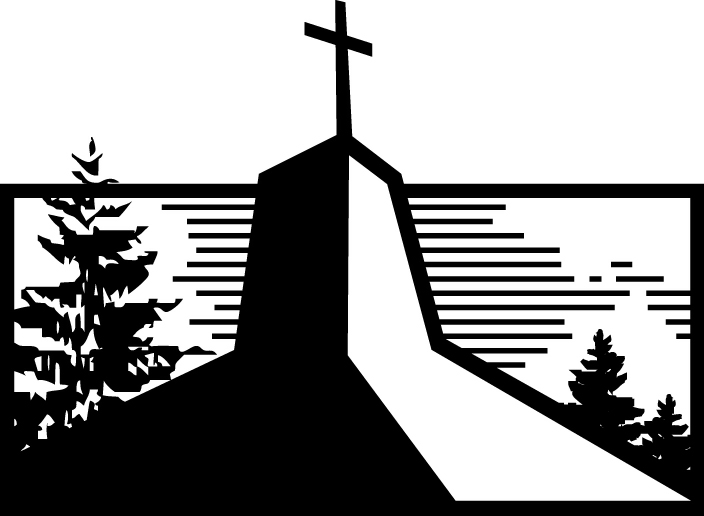 A Postcard from PrisonPhilippians 1:1-2The Back StoryActs 16:6-40Paul’s SituationActs 28:16; Philippians 4:18Paul’s Christ-Centered GreetingPhilippians 1:1-2The senders of the letter: _______________ of Christ.Philippians 1:1The recipients of the letter: an entire _______________ of _______________.Philippians 1:1The expressed blessings: _______________ and _______________ from Christ.Philippians 1:2Big Picture Lessons for Church Life1. The work of the gospel can be _______________, but Jesus is _______________!1 Corinthians 15:58; 1 Peter 4:192. Christians aren’t meant to be _______________.John 17:23; Ephesians 4:3Things to be careful with:A _______________ commitment.Playing _______________.Avoiding gentle _______________.Being a _______________.3. Occasions won’t always be happy ones, but Christ makes _______________ worth _______________.2 Corinthians 12:10; Philippians 4:7A Postcard from PrisonPhilippians 1:1-2The Back StoryActs 16:6-40Paul’s SituationActs 28:16; Philippians 4:18Paul’s Christ-Centered GreetingPhilippians 1:1-2The senders of the letter: SERVANTS of Christ.Philippians 1:1The recipients of the letter: an entire CHURCH of Christ.Philippians 1:1The expressed blessings: GRACE and PEACE from Christ.Philippians 1:2Big Picture Lessons for Church Life1. The work of the gospel can be COSTLY, but Jesus is WORTH IT!1 Corinthians 15:58; 1 Peter 4:192. Christians aren’t meant to be ISLANDS.John 17:23; Ephesians 4:3Things to be careful with:A CASUAL commitment.Playing FAVORITES.Avoiding gentle ACCOUNTABILITY.Being a SQUEAKY WHEEL.3. Occasions won’t always be happy ones, but Christ makes LIFE worth LIVING.2 Corinthians 12:10; Philippians 4:7For Further Study(Readings and Questions for Life Groups or Personal Study)_________________________________________________________________________________________________Getting StartedDo you remember the first time you joined a church? What drew you to that church? What kept you there?Digging DeeperGod designed us for togetherness and created us for community. Read Ephesians 4:1-6. What do you find most encouraging? What do you find most challenging?What does it mean to “keep the unity of the Spirit”? What does it not mean?Read John 17:6-26. What lessons do you learn about church unity from Jesus’ prayer? In what ways does Jesus’ prayer encourage you?Driving It HomeOn Sunday, Marttell mentioned four things for us to think about as we pursue unity in the church. Which of the four would you like to see more growth in? What can you do to grow in that area?Committing to your church.Embracing everyone in your church.Welcoming accountability as something good.Avoiding a complaining heart toward your church.loMarttell SánchezOctober 3, 2021Message #1 / Philippianslonewlifeukiah.com/sermonsMarttell SánchezOctober 3, 2021Message #1 / Philippiansnewlifeukiah.com/sermons